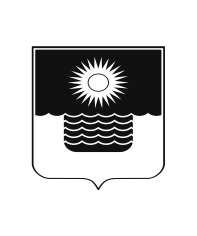 АДМИНИСТРАЦИЯ МУНИЦИПАЛЬНОГО ОБРАЗОВАНИЯГОРОД-КУРОРТ ГЕЛЕНДЖИКПОСТАНОВЛЕНИЕот 27 января 2023 года 	                    		                 		 №92г. ГеленджикОб утверждении Программы профилактики рисков причинения вреда (ущерба) охраняемым законом ценностям при осуществлении муниципального контроля в области охраны и использования особо охраняемых природных территорий местного значения на территории муниципального образования город-курорт Геленджик на 2023 годВ соответствии со статьями 7, 16, 17.1, 37 Федерального закона от 6 октября 2003 года №131-ФЗ «Об общих принципах организации местного самоуправления в Российской Федерации» (в редакции Федерального закона от      14 июля 2022 года №271-ФЗ), статьей 44 Федерального закона от 31 июля    2020 года № 248-ФЗ «О государственном контроле (надзоре) и муниципальном контроле в Российской Федерации» (в редакции Федерального закона от 5 декабря 2022 года №498-ФЗ), постановлением Правительства Российской Федерации от 25 июня 2021 года № 990 «Об утверждении Правил разработки и утверждения контрольными (надзорными) органами программы профилактики рисков причинения вреда (ущерба) охраняемым законом ценностям», решением Думы муниципального образования город-курорт Геленджик от 29 июля      2022 года № 527 «Об утверждении Положения о муниципальном контроле в области охраны и использования особо охраняемых природных территорий местного значения на территории муниципального образования город-курорт Геленджик», с учетом заключения о результатах общественного обсуждения проекта Программы профилактики рисков причинения вреда (ущерба) охраняемым законом ценностям при осуществлении муниципального контроля в области охраны и использования особо охраняемых природных территорий местного значения на территории муниципального образования город-курорт Геленджик на 2023 год от 23 декабря 2022 года №2, протокола заседания общественного совета при администрации муниципального образования город-курорт Геленджик по вопросам профилактики рисков причинения вреда (ущерба) охраняемым законом ценностям в рамках муниципального контроля от        23 декабря 2022 года № 7, руководствуясь статьями 8, 39, 40, 54, 72 Устава муниципального образования город-курорт Геленджик, п о с т а н о в л я ю: 1. Утвердить Программу профилактики рисков причинения вреда (ущерба) охраняемым законом ценностям при осуществлении муниципального контроля в области охраны и использования особо охраняемых природных территорий местного значения на территории муниципального образования город-курорт Геленджик на 2023 год (прилагается).2. Отделу промышленности, транспорта, связи и экологии администрации муниципального образования город-курорт Геленджик (Полуничев) обеспечить, в пределах своих полномочий, выполнение Программы профилактики рисков причинения вреда (ущерба) охраняемым законом ценностям при осуществлении муниципального контроля в области охраны и использования особо охраняемых природных территорий местного значения на территории муниципального образования город-курорт Геленджик на 2023 год в установленные сроки.3. Опубликовать настоящее постановление в печатном средстве массовой информации «Официальный вестник органов местного самоуправления муниципального образования город-курорт Геленджик». 4. Разместить настоящее постановление на официальном сайте администрации муниципального образования город-курорт Геленджик в информационно-телекоммуникационной сети «Интернет» (www.gelendzhik.org) в течение 5 дней со дня подписания.5. Контроль за выполнением настоящего постановления возложить на заместителя главы муниципального образования город-курорт Геленджик 
Кациди Ю.Г.6. Постановление вступает в силу со дня его подписания.А.А. Богодистов глава, муниципального образования город-курорт Геленджик                                                                  ПриложениеУТВЕРЖДЕНАпостановлением администрации муниципального образования город-курорт Геленджикот 27.01.2023 года №92ПРОГРАММАпрофилактики рисков причинения вреда (ущерба) охраняемым законом ценностям при осуществлении муниципального контроля в области охраны и использования особо охраняемых природных территорий местного значения на территории муниципального образования город-курорт Геленджик на 2023 годПАСПОРТПрограммы профилактики рисков причинения вреда (ущерба) охраняемым законом ценностям при осуществлении муниципального контроля в области охраны и использования особо охраняемых природных территорий местного значения на территории муниципального образования город-курорт Геленджик на 2023 год1. Анализ текущего состояния осуществления муниципального контроля в области охраны и использования особо охраняемых природных территорий местного значения на территории муниципального образования город-курорт Геленджик, описание текущего развития профилактической деятельности органа муниципального контроля, характеристика проблем, на решение которых направлена Программа 1.1. Программа направлена на предупреждение нарушений обязательных требований при осуществлении муниципального контроля в области охраны и использования особо охраняемых природных территорий местного значения на территории муниципального образования город-курорт Геленджик (далее – муниципальный контроль в области ООПТ).Муниципальный контроль в области ООПТ осуществляется на основании следующих нормативных правовых актов:Федерального закона от 6 октября 2003 года № 131-ФЗ «Об общих принципах организации местного самоуправления в Российской Федерации»;Федерального закона от 31 июля 2020 года № 248-ФЗ «О государственном контроле (надзоре) и муниципальном контроле в Российской Федерации»;Федерального закона от 14 марта 1995 года № 33-ФЗ «Об особо охраняемых природных территориях»;Закона Краснодарского края от 31 декабря 2003 года № 656-КЗ «Об особо охраняемых природных территориях Краснодарского края»;Устава муниципального образования город-курорт Геленджик;решения Думы муниципального образования город-курорт Геленджик от  29 июля 2022 года № 527 «Об утверждении Положения о муниципальном контроле в области охраны и использования особо охраняемых природных территорий местного значения на территории муниципального образования город-курорт Геленджик».1.2. Предметом муниципального контроля в области ООПТ являются: 1.2.1. Соблюдение контролируемыми лицами на особо охраняемых природных территориях местного значения муниципального образования город-курорт Геленджик обязательных требований, установленных Федеральным законом от 14 марта 1995 года № 33-ФЗ «Об особо охраняемых природных территориях», другими федеральными законами и принимаемыми в соответствии с ними иными нормативными правовыми актами Российской Федерации, нормативными правовыми актами Краснодарского края в области охраны и использования особо охраняемых природных территорий, касающихся:- режима особо охраняемой природной территории;- особого правового режима использования земельных участков, водных объектов, природных ресурсов и иных объектов недвижимости, расположенных в границах особо охраняемых природных территорий;- режима охранных зон особо охраняемых природных территорий.1.2.2. Соблюдение (реализация) контролируемыми лицами требований, со-держащихся в разрешительных документах.1.2.3. Соблюдение требований документов, исполнение которых является необходимым в соответствии с законодательством Российской Федерации.1.2.4. Исполнение решений, принимаемых по результатам контрольных мероприятий, предусмотренных Федеральным законом от 31 июля 2020 года          № 248-ФЗ «О государственном контроле (надзоре) и муниципальном контроле в Российской Федерации» и Положением (далее – контрольные мероприятия).1.3. На территории муниципального образования город-курорт Геленджик органом муниципального контроля учет объектов контроля в рамках осуществления муниципального контроля в области ООПТ не осуществлялся.В 2022 году плановые и внеплановые проверки в отношении контролируемых лиц в рамках осуществления муниципального контроля в области ООПТ не проводились.В целях профилактики нарушений обязательных требований, оценка соблюдения которых осуществляется при проведении муниципального контроля в области ООПТ, на официальном сайте администрации муниципального образования город-курорт Геленджик в информационно-телекоммуникационной сети «Интернет» (www.gelendzhik.org) размещено решение Думы муниципального образования город-курорт Геленджик от 29 июля 2022 года № 527 «Об утверждении Положения о муниципальном контроле в области охраны и использования особо охраняемых природных территорий местного значения на территории муниципального образования город-курорт Геленджик».1.4. Ключевыми рисками причинения ущерба охраняемым законом ценностям является различное толкование контролируемыми лицами требований законодательства, что может привести к нарушению ими отдельных положений законодательства.Снижение рисков причинения вреда охраняемым законом ценностям обеспечивается за счет информирования контролируемых лиц о требованиях законодательства в соответствии с разделом 3 Программы.2. Цели и задачи реализации Программы2.1. Программа реализуется в целях:- стимулирования добросовестного соблюдения обязательных требований всеми контролируемыми лицами;- устранения условий, причин и факторов, способных привести к нарушениям обязательных требований и (или) причинению вреда (ущерба) охраняемым законом ценностям;- создания условий для доведения обязательных требований до контролируемых лиц, повышения информированности о способах их соблюдения.2.2. Для достижения целей Программы выполняются следующие задачи:- осуществление анализа выявленных в результате проведения муниципального контроля в области ООПТ нарушений контролируемыми лицами обязательных требований;- выявление и устранение причин, факторов и условий, способствующих нарушениям обязательных требований;- повышение уровня правовой грамотности контролируемых лиц, в том числе путем обеспечения доступности информации об обязательных требованиях.3. Перечень профилактических мероприятий, сроки (периодичность) их проведения4. Показатели результативности и эффективности Программы4.1. Показателями результативности Программы являются:процент устраненных нарушений из числа выявленных нарушений обязательных требований, с целевым (плановым) значением – 70 %;процент выполнения плана проведения плановых контрольных мероприятий на очередной календарный год, с целевым (плановым) значением – 100 %;процент обоснованных жалоб на действия (бездействие) органа муниципального контроля и (или) его должностного лица при проведении контрольных мероприятий, с целевым (плановым) значением – 0 %;процент отмененных результатов контрольных мероприятий, с целевым (плановым) значением – 0 %;процент контрольных мероприятий, по результатам которых были выявлены нарушения, но не приняты соответствующие меры административного       воздействия, с целевым (плановым) значением - 5 %;процент вынесенных судебных решений о назначении административного наказания по материалам органа муниципального контроля, с целевым (плановым) значением – 95%;процент отмененных в судебном порядке постановлений органа муниципального контроля по делам об административных правонарушениях от общего количества вынесенных органом муниципального контроля постановлений, с целевым (плановым) значением – 0%.4.2. Показателями эффективности Программы являются:увеличение целевого (планового) значения устраненных нарушений из числа выявленных нарушений обязательных требований;достижение целевого (планового) значения выполнения плана проведения плановых контрольных мероприятий на очередной календарный год;достижение целевого (планового) значения обоснованных жалоб на действия (бездействие) органа муниципального контроля и (или) его должностного лица при проведении контрольных мероприятий;достижение целевого (планового) значения отмененных результатов контрольных мероприятий;уменьшение целевого (планового) значения контрольных мероприятий, по результатам которых были выявлены нарушения, но не приняты соответствующие меры административного воздействия;увеличение целевого (планового) значения вынесенных судебных решений о назначении административного наказания по материалам органа муниципального контроля;уменьшение целевого (планового) значения отмененных в судебном порядке постановлений по делам об административных правонарушениях, вынесенных по материалам органа муниципального контроля.М.С. Полуничев, начальник отдела промышленности, транспорта, связи и экологии администрации муниципального образования город-курорт Геленджик Наименование ПрограммыПрограмма профилактики рисков причинения вреда (ущерба) охраняемым законом ценностям при осуществлении муниципального контроля в области охраны и использования особо охраняемых природных территорий местного значения на территории муниципального образования город-курорт Геленджик на 2023 год (далее также - Программа)Правовые основания разработки ПрограммыФедеральный закон от 6 октября 2003 года № 131-ФЗ 
«Об общих принципах организации местного самоуправления в Российской Федерации»;Федеральный закон от 31 июля 2020 года № 248-ФЗ 
«О государственном контроле (надзоре) и муниципальном контроле в Российской Федерации»;постановление Правительства Российской Федерации от 25 июня 2021 года № 990 «Об утверждении Правил разработки и утверждения контрольными (надзорными) органами программы профилактики рисков причинения вреда (ущерба) охраняемым законом ценностям»;решение  Думы  муниципального  образования город-ку-рорт Геленджик от 29 июля 2022 года № 527 «Об утверждении Положения о муниципальном контроле в области охраны и использования особо охраняемых природных территорий местного значения на территории муниципального образования город-курорт Геленджик» (далее – Положение)Разработчик Программыотдел промышленности, транспорта, связи и экологии администрации муниципального образования город-курорт Геленджик (далее также – ОПТСиЭ)Цели разработки Программыстимулирование добросовестного соблюдения обязательных требований, установленных Федеральным законом от 14 марта 1995 года № 33-ФЗ «Об особо охраняемых природных территориях», другими федеральными законами и принимаемыми в соответствии с ними иными нормативными правовыми актами Российской Федерации, нормативными правовыми актами Краснодарского края в области охраны и использования особо охраняемых природных территорий, касающихся режима особо охраняемой природной территории, особого правового режима использования земельных участков, водных объектов, природных ресурсов и иных объектов недвижимости, расположенных в границах особо охраняемых природных территорий; режима охранных зон особо охраняемых природных территорий (далее – обязательные требования) юридическими лицами, индивидуальными предпринимателями, гражданами (далее - контролируемые лица);устранение условий, причин и факторов, способных привести к нарушениям обязательных требований и (или) причинению вреда (ущерба) охраняемым законом ценностям;создание условий для доведения обязательных требований до контролируемых лиц, повышение информированности о способах их соблюденияСроки и этапы реализации Программы2023 годИсточник финансированияПрограммыбюджет муниципального образования город-курорт ГеленджикОжидаемые конечные результаты Программыснижение рисков, причин, факторов и условий, способствующих причинению или возможному причинению вреда (ущерба) охраняемым законом ценностям и нарушению обязательных требований, а также их возникновению;уменьшение количества нарушений контролируемыми лицами в отношении объектов муниципального контроля в области охраны и использования особо охраняемых природных территорий местного значения на территории муниципального образования город-курорт Геленджик обязательных требований;обеспечение эффективной профилактической работы должностных лиц администрации муниципального образования город-курорт Геленджик в лице отдела промышленности, транспорта, связи и экологии администрации муниципального образования город-курорт Геленджик (далее - орган муниципального контроля);повышение правосознания и правовой культуры контролируемых лиц№ п/пНаименование профилактического мероприятияСрок(периодичность) проведения профилактического мероприятияДолжностное лицо администрации муниципального образования город-курорт Геленджик, ответственное за реализацию мероприятия12341. Информирование1. Информирование1. Информирование1. Информирование1. Информирование1.1Размещение и поддержание в актуальном состоянии на официальном сайте администрации муниципального образования город-курорт Геленджик в информационно-телекоммуникационной сети «Интернет» в разделе «Транспорт и связь» перечня нормативных правовых актов, содержащих обязательные требования, оценка соблюдения которых осуществляется в рамках муниципального контроля в области ООПТ, перечня индикаторов риска нарушения обязательных требований, порядка отнесения объектов контроля к категориям риска, иных сведений, предусмотренных нормативными правовыми актами Российской Федерации, нормативными правовыми актами Краснодарского края, муниципальными правовыми актами муниципального образования город-курорт Геленджик и (или) Программойпостоянно в течение срока реализации Программыдолжностные лица отдела промышленности, транспорта, связи и экологии администрации муниципального образования город-курорт Геленджик, в должностные обязанности которых в соответствии с должностными инструкциями входит осуществление полномочий по муниципальному контролю в области ООПТ (далее – должностные лица)1.2Проведение публичных мероприятий (собраний, совещаний, семинаров) с контролируемыми лицами в целях их информированияпо мере необходимости в течение срока реализации Программы начальник отдела промышленности, транспорта, связи и экологии администрации муниципального образования город-курорт Геленджик2. Обобщение правоприменительной практики2. Обобщение правоприменительной практики2. Обобщение правоприменительной практики2. Обобщение правоприменительной практики2. Обобщение правоприменительной практики2.1Подготовка, утверждение доклада о правоприменительной практике по итогам обобщения и анализа правоприменительной практики при осуществлении муниципального контроля в области ООПТ и его размещение на официальном сайте администрации муниципального образования город-курорт Геленджик в информационно-телекоммуникационной сети «Интернет» (www.gelendzhik.org)один раз в годдолжностные 
лица3. Объявление предостережения3. Объявление предостережения3. Объявление предостережения3. Объявление предостережения3. Объявление предостережения3.1Направление предостережений о недопустимости нарушения обязательных требований контролируемым лицам. Рассмотрение возражений контролируемых лиц на объявленные предостережения о недопустимости нарушения обязательных требованийпостоянно в течение срока реализации Программы, при наличии сведений о готовящихся нарушениях обязательных требований или признаках нарушений обязательных требований и (или) в случае отсутствия подтвержденных данных о том, что нарушение обязательных требований причинило вред (ущерб) охраняемым законом ценностям либо создало угрозу причинения вреда (ущерба) охраняемым законом ценностям, а также в случае отсутствия достаточных оснований для проведения внепланового контрольного мероприятия, но наличия при этом у органа муниципального контроля сведений о готовящихся нарушениях обязательных требований или признаках нарушений обязательных требованийдолжностные лица4. Консультирование4. Консультирование4. Консультирование4. Консультирование4. Консультирование4.1Консультирование контролируемых лиц и их представителей в устной форме, по телефону, посредством видео-конференц-связи, на личном приеме либо в ходе проведения профилактического мероприятия, контрольного мероприятия, в письменной форме по вопросам, связанным с организацией и осуществлением муниципального контроля в области ООПТ, в том числе:- компетенцией органа муниципального контроля;- соблюдением обязательных требований;- проведением контрольных и профилактических мероприятий;- применением мер ответственностипостоянно в течение срока реализации Программыдолжностные 
лица5. Профилактический визит5. Профилактический визит5. Профилактический визит5. Профилактический визит5. Профилактический визит5.1Проведение профилактических визитов в форме профилактической беседы по месту осуществления деятельности контролируемого лица либо путем использования видео-конференц-связи, в том числе в отношении контролируемых лиц, по которым были отменены плановые контрольные       мероприятия на 2022 годпостоянно в течение срока реализации Программысо дня включения в ежегодный план контрольных мероприятий объекта контролядолжностные 
лица